Saint Ann Conference, Society of Saint Vincent de Paul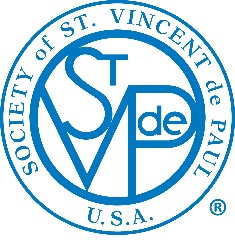 			October 10, 2023 Call to Order; Opening PrayerCarol  opened the meeting at 9:30AM.  Carol explained the process for distributing Giving Tree cards and began to circulate a signup sheet for staffing tables before and after weekend masses. There is a new type of card which will be used for anyone wishing to sponsor a family.WelcomeNo new members in attendance. Approval of MinutesMinutes of the 9/26 meeting were approved by a voice vote.Treasurer’s ReportBeginning Balance Checking Account 9/1/23			57.821.		Revenues							19,668.				Expenses							15,974.		Ending Balance Checking Account 9/30/23			61,515. Expenses included over $7K for Food Lion gift cardsTom Hill put forth a motion that we move our money market investment into higher yielding CDs of various staggered maturity dates.  Motion was passed by show of hands.UpdatesFood PantryTom Hill reported that we are still experiencing problems with Food Lion orders, due to supply chain issues; pick ups are somewhat irregular as a result.This week we had received 20 bags of both bread and hamburger/hotdog rolls from Food Lion, in addition to leftovers from the Corn Hole tournament.Our gleaners picked up 800 pounds of apples from the Laurel Farmers Market; thanks to Tom for all the effort.Tom is gathering a “Teen Team” for the Thursday afternoon food pantry.Garden TeamLast harvest date for the garden still scheduled to be November 16.Neighbor Contact“Pathways to a Brighter Tomorrow” training sessions are scheduled for NCT members on Wednesday, October 11 (9:30 AM) and Thursday, October 26 (3:00 PM).Some families are unable to come to the food pantry on Thursday either because of job conflicts or lack of transportation. Tom Hill proposed we develop alternatives for families in that situation, including home food deliveries.  Related to this, we may need to plan for the pantry teams to set up a certain number of “on hand” food bags for distribution outside of the hours the pantry is open.Visiting VincentiansWe still have room to expand the number of neighbors being visited...Extended CareRuth Ann and Clara are both experiencing health issues; all are asked to remember them in your prayers.Fund RaisingThanks to all the volunteers who worked on the Corn Hole for a Cause tournament. Although we experienced difficulties with the weather, we will still clear in the area of $1,200.Pastoral CouncilThere is work planned to upgrade the Delaney kitchen in late ’24 or early ’25. Organizations will need to give 3-4 months’ notice prior to planning to use the kitchen.  Also, interest was expressed during the meeting about our conference retaining the stove and/or refrigerator for future use.There will be a presentation for all liturgical ministers on December 10 at 1:30 PM.  Dr. James Starke. Of St. Mary’s Seminary and University in Baltimore will be presenting “Living the Liturgy.” He will deliver a second presentation open to the entire parish on November 19.The parish picnic will be held in the spring, in May or June.  When a final date is announced, we’ll need to schedule our Breaking Bread Fiesta around that date.Currently the parish has received resumes from 5 applicants for the DRE/CRE position opening next year.MinisteriumVirginia once again reminded members to please consider coming out for the CROP Walk on October 15 at 2:30 PM. We also need additional donations to meet our goal of $1,500.The Beebe Mobile Unit which comes to our food pantry once a month is equipped to provide both flu and COVID immunizations.Spirituality – WorriesWe are forced to take notice of the many breakages in the world in which we live, and we sometimes are fixated on things for which we have no solution. Our reflection was based on the Parable of the Wicked Tenants, and the Good News that the kingdom vineyard will survive with Jesus as the cornerstone; all we need to concentrate on is  remaining fruitful in what we can control. The question for discussion was, “What worries do you need to put to rest?” in light of the fact that we are already redeemed:  The worst has already happened and has been repaired.President’s RemarksOur 11/14 meeting will have an abridged business agenda; Carol will be showing the John Foppe video during the remainder of the meeting.Our last scheduled meeting for 2023 is on December 12. We will have a luncheon at that time and invite the parish staff; also planning to have the handbell choir perform during our reflection period.Reminders of the following conference/parish events:Prayer service for the deceased of our parish on 11/5KoC Silver Rose ceremony on 10/29Conference ½ Day of Reflection on 10/28Due to ii. Above, the pantry will need to be setup after the 8:30 mass on November 1.Suggestion that a list of local food pantries should be given to managers of local grocery stores, for those who are in need.Upcoming EventsClosing Prayer; AdjournmentTuesday, October 24 at 3:30PM in Delaney HallTuesday, November 14 at 9:30AM in Delaney HallOct. 16Team 2, Food Pantry 10/19Ozanam Orientation on Tuesday, Oct. 17 10:00 AM to 4:00 PMOct. 23Team 3, Food Pantry 10/26Regular Meeting 10/24 @ 3:30 PM in DHSaturday, October 28 SVdP ½ Day of Recollection on Spirituality in DHGiving Tree Cards Distribution at all Masses 10/28 and 29Oct. 30Team 4, Food Pantry 11/2
Giving Tree Cards Distribution at all Masses 11/4 and 5Nov. 6Team 1, Food Pantry 11/9 @ 3:00 PM
Giving Tree Cards Distribution at all Masses 11/11 and 12Nov. 13Team 2, Food Pantry 11/16Regular Meeting 11/14 @ 9:30 AMGiving Tree Cards Distribution at all Masses 11/19 and 20Nov. 20Team 3, No Scheduled Food Pantry due to Thanksgiving 11/23Giving Tree Cards Distribution at all Masses 11/25 and 26Nov. 27Team 4, Food Pantry 11/30Regular Meeting 11/28 @ 3:30 PM DH
Giving Tree Card Assembly on Sunday 12/3 noon to 3:00 PM in MastersonDec. 4Team 1, Food Pantry 12/7, including Giving Tree DistributionDec. 11Team 2, Food Pantry 12/14 @ 3:00 PM, including Giving Tree DistributionRegular Meeting 12/12 @ 9:30 AMDec. 18Team 3, Food Pantry 12/21Dec. 25Team 4, Food Pantry 12/28